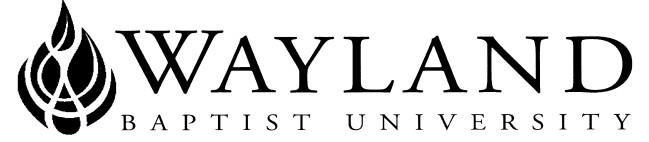 WAYLAND BAPTIST UNIVERSITYSCHOOL OF BEHAVIORAL & SOCIAL SCIENCESVirtual CampusWinter 2017Wayland Mission Statement:  Wayland Baptist University exists to educate students in an academically challenging, learning-focused, and distinctively Christian environment for professional success, and service to God and humankind.Course Title, Number, and Section:  SOSC 3327 - Section VC 01 - Domestic Violence: Perspectives on Interpersonal ViolenceTerm:  Winter 2017Instructor:  Beth DurbinOffice Phone Number and WBU Email Address: Office: 907-377-4398   Cell: 907-460-3226 Email: durbinb@wbu.eduOffice Hours, Building, and Location:  9:00 am to 9:00 pm (Alaska Time)                                                             Class Meeting Time and Location: Virtual CampusCatalog Description: Recognition, description, and understanding of interpersonal/domestic violence and examination of effective prevention and intervention measure. There is no prerequisite for this course Required Textbook(s) and/or Required Material(s):  Campbell, J.C. (2014).  Assessing Dangerousness: Violence by batters and child abusers. (2nd ed.).  New York: Spring Publishing Company  ISBN: 978-082610298-0Davies, J.M., & Lyon, E. (2014).  Domestic Violence Advocacy: Complex Lives/ Difficult Choices, (2nd ed).  Thousand Oaks, CA: Sage Publishing  ISBN: 978-1-4522-4120-3Optional Materials: Course Outcome Competencies: Upon completion of this course, students will be able to demonstrate an understanding of the key components of sexual assault cases including but not limited to:Understand interpersonal violence that includes, but not limited to, domestic violence, child abuse, dating violence, incidence, prevalence, and causesEtiology of interpersonal violent behaviorsTypes of interpersonal violenceInterpersonal violence victims and offendersInvestigative and court issues regarding interpersonal violenceTreatment issues of interpersonal violent offenders and victimsAttendance Requirements: WBUonline (Virtual Campus)Students are expected to participate in all required instructional activities in their courses. Online courses are no different in this regard; however, participation must be defined in a different manner. Student “attendance” in an online course is defined as active participation in the course as described in the course syllabus. Instructors in online courses are responsible for providing students with clear instructions for how they are required to participate in the course. Additionally, instructors are responsible for incorporating specific instructional activities within their course and will, at a minimum, have weekly mechanisms for documenting student participation. These mechanisms may include, but are not limited to, participating in a weekly discussion board, submitting/completing assignments in Blackboard, or communicating with the instructor. Students aware of necessary absences must inform the professor with as much advance notice as possible in order to make appropriate arrangements. Any student absent 25 percent or more of the online course, i.e., non-participatory during 3 or more weeks of an 11 week term, may receive an F for that course. Instructors may also file a Report of Unsatisfactory Progress for students with excessive non-participation. Any student who has not actively participated in an online class prior to the census date for any given term is considered a “no-show” and will be administratively withdrawn from the class without record. To be counted as actively participating, it is not sufficient to log in and view the course. The student must be submitting work as described in the course syllabus. Additional attendance and participation policies for each course, as defined by the instructor in the course syllabus, are considered a part of the university’s attendance policy.Statement on Plagiarism and Academic Dishonesty: Wayland Baptist University observes a zero tolerance policy regarding academic dishonesty. Per university policy as described in the academic catalog, all cases of academic dishonesty will be reported and second offenses will result in suspension from the university.Disability Statement: In compliance with the Americans with Disabilities Act of 1990 (ADA), it is the policy of Wayland Baptist University that no otherwise qualified person with a disability be excluded from participation in, be denied the benefits of, or be subject to discrimination under any educational program or activity in the university.  The Coordinator of Counseling Services serves as the coordinator of students with a disability and should be contacted concerning accommodation requests at (806) 291- 3765.  Documentation of a disability must accompany any request for accommodations.Course Requirements and Grading Criteria: Your grade will be based on your performance on the following:Discussion Board: Regular attendance and participation in online discussions/activities are important and strongly encouraged to facilitate the learning process.  Assigned reading is to be completed prior to online interactive sessions for which the reading was assigned.  At least one discussion question will be assigned per week that will require students to share their ideas and concepts with other students.  Students are encouraged to share constructive information with the instructor and fellow classmates.  Students are required to comment to the teacher’s discussion question by Wednesday at 9:00 pm (CST) and then respond to two other comments by Sunday at 11:59 pm (CST) to receive the full credit weekly.Exercises:   You will choose 1 of 12 of the exercises to complete. You will have a total of 4 of these throughout the term.  The specific exercises will be posted under the course content tab in blackboard.  You must answer question completely, format is up to you.   Answers need to be at least ¾ to a full page.  Answers are to be submitted by assignment exercise and then number you are doing, ex: exercise 1 will be attached to that assignment by Sunday midnight of the week they are assigned.Power point:  For the presentation select a topic related to domestic violence/domestic violence case in the news.  Complete a power point presentation on your topic.  You must have at least 3 reliable sources.  The Wayland Online Library is a great resource to utilize to get your sources.Exams:  The exams will be multiple choice, short answer and essay questions.  The midterm will cover chapters 1-8 and the final exam will cover chapters 9-18. These are not proctored.Method of determining course grade: Grade Weight: (based on 550 points possible)     		Discussion Board: 50 points            		Exercise 1 - 4: 50 points each = 200 points	 	Power point:  100 points            		Mid Term: 100 points            		Final Exam: 100 pointsThe University has a standard grade scale:A = 90-100, B = 80-89, C = 70-79, D = 60-69, F= below 60, W = Withdrawal, WP = withdrew passing, WF = withdrew failing, I = incomplete. An incomplete may be given within the last two weeks of a long term or within the last two days of a microterm to a student who is passing, but has not completed a term paper, examination, or other required work for reasons beyond the student’s control. A grade of “incomplete” is changed if the work required is completed prior to the last day of the next long (10 to 15 weeks) term, unless the instructor designates an earlier date for completion.  If the work is not completed by the appropriate date, the I is converted to an F.Student grade appeals:Students shall have protection through orderly procedures against prejudices or capricious academic evaluation. A student who believes that he or she has not been held to realistic academic standards, just evaluation procedures, or appropriate grading, may appeal the final grade given in the course by using the student grade appeal process described in the Academic Catalog. Appeals may not be made for advanced placement examinations or course bypass examinations. Appeals limited to the final course grade, which may be upheld, raised, or lowered at any stage of the appeal process. Any recommendation to lower a course grade must be submitted through the Executive Vice President/Provost to the Faculty Assembly Grade Appeals Committee for review and approval. The Faculty Assembly Grade Appeals Committee may instruct that the course grade be upheld, raised, or lowered to a more proper evaluation. Tentative Schedule: Campbell, J.C. (2014).  Assessing Dangerousness: Violence by batters and child abusers. (2nd ed.).  New York: Spring Publishing CompanyDavies, J.M., & Lyon, E. (2014).  Domestic Violence Advocacy: Complex Lives/ Difficult Choices, (2nd ed).  Thousand Oaks, CA: Sage Publishing.Week 1 – November 13	Introduction	DB 1	Read Chapter 1	Read Chapter 1November 20 – 26 – Thanksgiving Holiday – No school or work due!  Have a great week off…Week 2 – November 27	DB 2	Exercise 1	Read Chapter 2	Read Chapter 2Week 3 – December 4	DB 3	Read Chapter 3 & 4Week 4 – December 11	DB 4	Exercise 2	Chapter 3 & 4	Chapter 6December 18 – December 31- Christmas and New Year Holiday – Enjoy your time off!	To make it less confusing Virtual Campus chose to change the 2 weeks off to 2 full weeks instead of ½ of one a full week and then ½ of another.  If you have any questions, please let me know!Week 5 – January 1	Mid-termWeek 6 – January 8	DB 5	Exercise 3	Read Chapter 5	Read Chapter 5Week 7 – January 15	DB 6	Read Chapter 6	Read Chapter 7Week 8 – January 22	DB 7	Exercise 4	Read Chapter 8 & 9Week 9 – January 29	DB 8	Read Chapter 10 & 11Week 10 – February 5	DB 9	Power pointWeek 11 – February 12	Final ExamAdditional Information: http://catalog.wbu.edu